01. Tradiční korejský kalendář vychází z čínského lunárního kalendáře. Tradiční svátky, které se řídí tímto kalendářem a jejich datum je tedy pohyblivé, jsou a) Den hnutí za nezávislost samildžŏl.b) Den korejského písma hangŭllal.c) Den osvobození kwangbokčŏl.d) Svátek podzimní sklizně čchusŏk.02. Jedna z nejpopulárnějších korejských deskových her, při které se počet tahů určuje hodem a pozicí čtyř hracích špalíčků po dopadu, se nazýváa) junnori.b) pačinko.c) paduk.d) samullori.03. Potraviny, které podle legendy dostal tygr a medvědice od syna vládce nebes Hwanŭnga, jsou dnes používány hlavně jako kořenící přísady. Byly toa) pelyněk a česnek.b) minari (potočnice lékařská) a chilli.c) rýžové koláčky ttŏk a hruška pä.d) fazole azuki pchat a pohanka.04.Jakým termínem se označuje tradiční korejský oděv, dámský i pánský?a) čchimab) hanbok c) hangukd) Korejské oblečení bylo velmi různorodé, a neoznačuje se proto souhrnným termínem.05. Korejské potápěčky hänjŏ sbírají měkkýše a mořské řasy zejména v moři u ostrova a) Cušima.b) Čedžudo (angl. často jako Jejudo či Chejudo).c) Jŏŭido (angl. často jako Yeouido).d) Kanghwado.06. Korejská gramatika je aglutinačního typu, a tedya) ke kořeni slova nelze připojovat žádné afixy.b) ke kořeni slova nelze připojit více než jeden afix.c) ke kořeni slova může připojovat za sebe i několik gramatických morfémů.d) nemá konjugaci sloves. 07. Čtyři symboly na korejské vlajce obklopující střední kruhový symbol se vztahují k významné čínské věštební knize I-ťing (Kniha proměn). Nazývají sea) hexagramy.b) pentagramy.c) trigramy.d) jin a jang.08. Korejská republika sousedí s Korejskou lidově demokratickou republikou dvěma provinciemi, z nichž jedna je mezi ně rozdělena – část se jí nachází v obou státech. Tyto dvě sousedící provincie se nazývajía) Čŏlla a Pchjŏngan.b) Kjŏnggi a Kangwŏn.c) Hamgjŏng a Pchjŏngan.d) Čŏlla a Kjŏngsang.09. Jaký výrok platí, srovnáme-li Korejský poloostrov (KR a KLDR) s Českou republikou?a) Korejský poloostrov (KR a KLDR) obývá více než 75 milionů obyvatel. Jeho rozloha je méně než trojnásobek rozlohy České republiky.b) Korejský poloostrov (KR a KLDR) obývá více než 100 milionů obyvatel. Jeho rozloha je méně než dvojnásobek rozlohy České republiky.c) Korejský poloostrov (KR a KLDR) obývá více než 75 milionů obyvatel. Jeho rozloha je zhruba stejná jako rozloha České republiky.d) Korejský poloostrov (KR a KLDR) obývá méně než 50 milionů obyvatel. Jeho rozloha je méně než trojnásobek rozlohy České republiky. 10. Vzdálenost mezi Prahou a Sŏulem je více než 8000 km vzdušnou čarou. Vyberte výrok, který platí.a) Jedeme-li z Čech do Koreje, posune se čas na hodinách dopředu.b) Jedeme-li z Koreje do Čech, posune se čas na hodinách dopředu.c) Jedeme-li z Čech do Koreje v létě, čas na hodinách se nezmění, ale počasí bude jako v zimě.d) Jedeme-li z Čech do Koreje, čas se změní či nezmění v závislosti na tom, zda překročíme datovou hranici nebo nikoliv. 11. Řeka Han je druhou nejdelší řekou Korejské republiky, i když pramení také v KLDR. Kterým velkým městem či velkými městy protéká?a) Sŏul b) Sŏul a Pchjŏngjangc) Sŏul a Pusand) Pchjŏngjang a Pusan 12. Vladimír Pucek byl významný český koreanista. Mezi jeho odborná díla, jichž je autorem nebo spoluautorem, patřía) Putování paní Sa na jih, Korejské pohádky, Vodopád devíti draků.b) Dějiny moderní korejské literatury, Dějiny Koreje.c) Jasná luna v prázdných horách, Studie z dějin starší korejské literatury.d) Gramatika korejského jazyka, Klasická korejština, Jazyková politika v Koreji.13. Která z následujících osobností se NEPROSLAVILA literární tvorbou?a) Hwang Činib) Han Kangc) Kim Mandžungd) I Sŭngman14. Buddhismus se na Korejském poloostrově rozšířil v prvních stoletích našeho letopočtu. Památky z této doby, tj. zhruba 1. tisíciletí našeho letopočtu,a) byly zničeny během japonských nájezdů a Korejské války.b) jsou často kamenné sochy, věže a skalní reliéfy.c) jsou soustředěny hlavně na ostrově Kanghwa.d) byly odvezeny do Japonska během japonské okupace a na území Korejského poloostrova žádné nezůstaly.15. Který z následujících pojmů označuje starověkou korejskou básnickou formu?a) hjanggab) manhwac) hunmindžŏngŭmd) samullori16. Válka v roce imdžin neboli Imdžinská válka na konci 16. století, byl válečný konflikt vyvolanýa) čínskými vojsky dynastie Suej, jež obratní korejští vojevůdci nalákali do bažin.b) japonskými vojsky pod vedením sjednotitele Japonska Tojotomi Hidejošiho.c) ruskou invazí, jež vyústila v Rusko-japonskou válku.d) vpádem mongolských vojsk dynastie Jüan do Koreje a poté i do Japonska.17. Za japonské okupace Koreje byla korejská jménaa) ponechána v původní podobě všem obyvatelům Koreje.b) změněna na japonská v roce 1910.c) změněna na japonská pouze tehdy, pokud o to obyvatel Koreje úředně požádal.d) změněna na japonská ke konci 30. let 20. století.18. Nejstarší dochovaný spis vytištěný v Koreji i na světě pomocí pohyblivých kovových typů, který byl objeven v Národní knihovně v Paříži, jea) kronika Samguk jusa z 13. století n. l. b) spis Čikči (Čikčisimčchejodžol) ze 14. století n. l.c) Tripitaka Koreana z 13. století n. l. d) soubor básní sidžo korejské básnířky Hwang Čini ze 16. století.19. Státní zkoušky kwagŏ (munkwa, mugwa, čapkwa) pořádané po dlouhá staletí museli skládata) civilní úředníci, vojenští úředníci a kisäng.b) civilní úředníci, vojenští úředníci, odborníci v různých oblastech (astrologové, tlumočníci apod.).c) hwarangové, eunuši, sloužící krále a královny.d) pouze vojenští úředníci.20. Korejské tradiční domy hanok používaly zpravidla systém vytápění ondol. Jedná se o a) důmyslnou izolaci stěn pomocí morušového papíru a vyhřívání ohništěm.b) kamna umístěná vždy u severní stěny domu.c) podpodlahové vytápění zajišťované kouřovody pod podlahou místnosti.d) velké ohřívadlo se žhavými uhlíky uprostřed místnosti.21. Žánr „korejské opery“ pchansori, tradičního představení se zpěvem a hudbou, vyniká originálním způsobem vyprávění příběhu. V tradiční podobě je pro ně typické, žea) celé představení zpívá jediný zpěvák či zpěvačka doprovázený bubeníkem.b) herci a hudebníci byli vždy pouze ženy.c) představení vyžaduje důkladnou výpravu, mnoho kulis, kostýmů a hudebníků.d) z období dynastie Čosŏn se dochovaly stovky her, které se dodnes uvádějí.22. Hudební nástroje, na které se hraje při představení samullori, jsoua) citera kajagŭm a buben ve tvaru přesýpacích hodin čanggu.b) čtyři bicí nástroje – velký buben, buben ve tvaru přesýpacích hodin, ruční a závěsný gong.c) flétna pchiri a velký buben puk.d) pouze strunné nástroje.23. Pusanský mezinárodní festival se každoročně věnuje žánrua) fantasy a sci-fi filmům, seriálům a komiksům. b) moderní korejské hudby, K-pop.c) filmu.d) klasické korejské hudbě.24. Nejvyšší horou Korejského poloostrova je hora na hranici mezi dvěma státy. O které se jedná?a) Čína a KLDRb) KR a KLDRc) Rusko a KLDRd) KR a Japonsko25. Kromě hlavního města má Korejská republika ještě nově vytvořené administrativní centrum poblíž města Tädžŏn, které je pojmenováno po králi z dynastie Čosŏn. Hlavní město a toto město se nazývajía) Pchjŏngjang a Sedžong.b) Sŏul a Čedžu.c) Sŏul a Pusan.d) Sŏul a Sedžong.26. Portugalský jezuita Luís Froís žil v Japonsku od roku 1563. Ve svých dopisech se zmiňuje o korejských zajatcích v Nagasaki. Občany kterého království tito zajatci byli?a) Čosŏnb) Kogurjŏc) Korjŏd) Silla27. Království Čosŏn je známé tím, že bylo dlouho dobu uzavřeno cizím vlivům, Japonsko to však změnilo. Kdy došlo k tzv. otevření Koreje?a) 1868b) 1876c) 1894d) 190528. Který z následujících vztahů NEPATŘÍ do tzv. tří základních vztahů, korejsky samgang?a) vztah mezi manželib) vztah mezi otcem a synemc) vztah mezi panovníkem a poddanýmd) vztah mezi přáteli29. Korejský archeolog Han Hŭngsu společně s dr. Aloisem Pultrem se zasloužili o první překlad korejsky psaného díla do češtiny. O jaké dílo se jedná?a) román Drnová střechab) středověká kronika Nepominutelné události Tří královstvíc) román Proudd) středověké dílo Vyprávění z hory Kŭmo30. S kterým z následujících čínských států NEMOHLO korejské království Korjŏ navázat vztahy?a) Liao b) Čchingc) Songd) Tang31. Na kterém z následujících ostrovů se nacházelo království Tchamna?a) Čedžudob) Kanghwadoc) Toktod) Ullŭngdo32. Korejci byli nakonec úspěšní v tzv. Imdžinských válkách díky bojům zejménaa) na moři.b) v Pusanu.c) v Hanjangu.d) v horách.33. Zásadním buddhistickým spisem, který sloužil k ochraně státu a jeho první verze byla spálena, jea) Čewang ungi – Písně králů a císařů.b) Hädong kosŭngdžŏn – Biografie nejvýznamnějších korejských mnichů. c) Pchalman tädžanggjŏng – Tripitaka Koreana.d) Samguk jusa – Nepominutelné události Tří království.34. Který pro Korejce barbarský národ napadl Koreu v první polovině 17. století?a) Ainuovéb) Džürčeni, později známí jako Mandžuovéc) Japoncid) Mongolové35. Severokorejská ideologie, která hlásá samostatnost v ekonomice, politice a obraně státu, se nazývá korejským termínema) čchŏllima.b) čučche.c) sŏngbun.d) sŏngun.36. Termínem čchŏnmin se označovalia) elitní úředníci.b) obchodníci.c) rolníci.d) zavržení.37. Které významné hnutí se váže ke smrti císaře Kodžonga?a) Hnutí 1. březnab) Hnutí nezávislostic) Hnutí odporud) Hnutí za splacení národního dluhu38. O rozšíření protestantismu v Koreji se zasloužili zejména misionáři z a) USA.b) Francie.c) Nizozemska.d) Portugalska.39. Zakladatel království Čosŏn se jmenovala) Čang Pogo.b) I Sŏnggje.c) I Sunsin.d) Kim Jusin.40. Buddhismus se do Koreje dostal a začal šířit va) 1. století př. n.l.b) 4. století n.l.c) 8. století n.l.d) 10. století n.l.41. Vyberte správné chronologické pořadí událostí z 20. století, které významně ovlivnily korejské dějiny.a) japonská anexe → Korejská lidová republika → Korejská válka → normalizační smlouvab) japonská anexe → Korejská válka → Korejská lidová republika → normalizační smlouvac) normalizační smlouva → japonská anexe → Korejská válka → Korejská lidová republikad) normalizační smlouva → Korejská lidová republika → japonská anexe → Korejská válka42. Pojem „comfort women“ označuje ženy, kteréa) dříve provozovaly masáže.b) četly povídky v rádiu.c) dříve pracovaly v kavárnách pro muže.d) byly využívány jako sexuální otrokyně.43. Generální tajemník OSN, který byl ve funkci od roku 2007 do roku 2016 a který pochází z Korejské republiky, se jmenujea) I Mjŏngbak.b) Kim Tädžung.c) No Muhjŏn.d) Pan Kimun.44. Termín „pochod strasti“ se týká dobya) hladomorů v KLDR v 90. letech 20. století.b) po asijské finanční krizi v Korejské republice v 90. letech 20. století.c) před nastartováním jihokorejské ekonomiky v 60. letech 20. století.d) temna za japonské okupace v první polovině 20. století.45. Kdo je současným prezidentem Korejské lidově demokratické republiky?a) Kim Čŏngilb) Kim Čongŭnc) Kim Ilsŏngd) Kim Jŏdžŏng46. Který z následujících výrazů NEMÁ nic společné s korejským buddhismem?a) Häinsab) Hjanggjoc) Pulguksad) Sŏkkuram47. Pevnost Hwasŏng zapsaná na seznamu dědictví UNESCO se nachází v jednom z měst v provincii Kjŏnggi. O jaké město se jedná?a) Andongb) Kjŏngdžuc) Sŏngnamd) Suwŏn48. Letní olympijské hry se v Korejské republice konaly rokua) 1988.b) 1998.c) 2008.d) 2018.49. V hymně Korejské republiky se zpívá o korejské národní květiněa) chryzantémě.b) ibišku.c) lotusu.d) magnólii.50. Kniha autorky Kim Kŭmsuk, v češtině nazvaná Tráva, pojednává oa) korejských sexuálních otrokyních z doby 2. světové války.b) místech, která osvobodili američtí vojáci během korejské války.c) povstání ve městě Kwangdžu v roce 1980.d) zásadách pěstování rostlin, zejména rýže, za dynastie Čosŏn. PKO   Písemný test programu (PT)   Korejská studia
     (Bakalářské prezenční studium jeden program) varianta testu: 02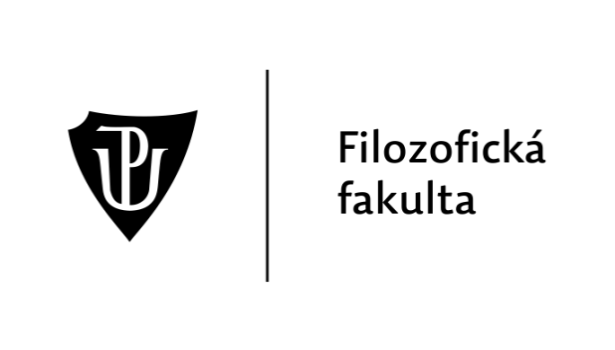 2023